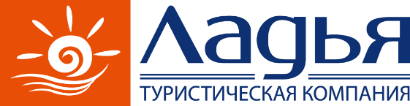 Новогодний тур«Отдых в Домбае на Новый год» (6 дн/5 н)с 30.12.2022 по 04.01.2023 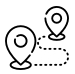 МаршрутАэропорт Минеральные Воды – курорт Домбай (Карачаево-Черкесская республика) – аэропорт Минеральные Воды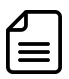 Среди скальных пиков, где талые воды дают начало горным потокам, лежит Домбай. Слово Домбай означает по-карачаевски зубр. Когда-то в домбайских лесах бродили целые стада этих могучих великанов. Это земля легенд и солнца. Когда Вы чувствуете потребность в отдыхе, смене обстановки, приезжайте в Домбай, и Вы убедитесь, что нет места более прекрасного, нет воздуха более благотворного, чем в этом удивительном уголке Северного Кавказа.Домбай – известный горнолыжный курорт страны, расположенный в западной части Главного кавказского хребта. Домбай – это открытый музей природы, с уникальной флорой и фауной. Вас навсегда покорит великолепная круговая панорама со множеством вершин и ледников, сияющих при ярком солнце на фоне пихтовых лесов.ПРОГРАММА ТУРА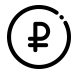 Стоимость тура* (информацию о возможности бронирования дополнительных суток необходимо уточнять на момент направления заявки)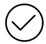 Что входит в стоимость тура:проживание в отеле «Dombay Winter Hall» (5 ночей с 30.12.2022 по 04.01.2023г)завтраки на базе отеляиндивидуальный трансфер аэропорт Минеральные Воды – «Dombay Winter Hall»отель «Dombay Winter Hall» - аэропорт Минеральные Воды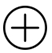 Дополнительно оплачиваетсяобеды и ужины экскурсионное обслуживаниевходные билетыснаряжения для горнолыжного отдыха__________________________________Место и время начала тура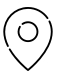 Аэропорт Минеральные Воды, полетные данные туристовМесто и время начала тураАэропорт Минеральные Воды, полетные данные туристовПродолжительность тура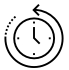 6 дней/ 5 ночей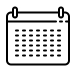 Даты заездов в 2022 г.:30.12.2022 – 04.01.2023гПродолжительность тура6 дней/ 5 ночейДаты заездов в 2022 г.:30.12.2022 – 04.01.2023гМесто и время окончания тура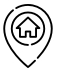 Аэропорт Минеральные Воды, полетные данные туристовМесто и время окончания тураАэропорт Минеральные Воды, полетные данные туристовПродолжительность тура6 дней/ 5 ночейДаты заездов в 2022 г.:30.12.2022 – 04.01.2023гПродолжительность тура6 дней/ 5 ночейДаты заездов в 2022 г.:30.12.2022 – 04.01.2023г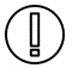 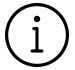 В телефонном режиме за несколько дней до заезда с туристами свяжется куратор тура и обговорит с ними все детали и нюансы поездки (конт. тел. 8-988-934-67-05, Кураева Светлана) Во время путешествия необходимо иметь наличные деньги на дополнительные расходы. Банковские карты для оплаты принимаются не везде.В последний день тура расчетное время в отеле 12.00 в Домбае. От отеля в Домбае до аэропорта Минеральные воды время в пути составляет ориентировочно 3 -4 часа. Просьба приобретать обратные билеты с учетом этого факта.Что взять с собой в путешествие документы, необходимые в поездку (оригинал паспорта и свидетельства о рождении для детей до 14 лет, медицинский полис ОМС).удобную одежду по сезону + теплую одежду для посещения Приэльбрусья и Домбая.удобную спортивную обувьплащ-дождевик или зонтиксолнцезащитные очки и кремнаряды для фотосессийличную аптечку и средство от укусов насекомых (при необходимости)деньги на личные целиВ телефонном режиме за несколько дней до заезда с туристами свяжется куратор тура и обговорит с ними все детали и нюансы поездки (конт. тел. 8-988-934-67-05, Кураева Светлана) Во время путешествия необходимо иметь наличные деньги на дополнительные расходы. Банковские карты для оплаты принимаются не везде.В последний день тура расчетное время в отеле 12.00 в Домбае. От отеля в Домбае до аэропорта Минеральные воды время в пути составляет ориентировочно 3 -4 часа. Просьба приобретать обратные билеты с учетом этого факта.Что взять с собой в путешествие документы, необходимые в поездку (оригинал паспорта и свидетельства о рождении для детей до 14 лет, медицинский полис ОМС).удобную одежду по сезону + теплую одежду для посещения Приэльбрусья и Домбая.удобную спортивную обувьплащ-дождевик или зонтиксолнцезащитные очки и кремнаряды для фотосессийличную аптечку и средство от укусов насекомых (при необходимости)деньги на личные целиВ телефонном режиме за несколько дней до заезда с туристами свяжется куратор тура и обговорит с ними все детали и нюансы поездки (конт. тел. 8-988-934-67-05, Кураева Светлана) Во время путешествия необходимо иметь наличные деньги на дополнительные расходы. Банковские карты для оплаты принимаются не везде.В последний день тура расчетное время в отеле 12.00 в Домбае. От отеля в Домбае до аэропорта Минеральные воды время в пути составляет ориентировочно 3 -4 часа. Просьба приобретать обратные билеты с учетом этого факта.Что взять с собой в путешествие документы, необходимые в поездку (оригинал паспорта и свидетельства о рождении для детей до 14 лет, медицинский полис ОМС).удобную одежду по сезону + теплую одежду для посещения Приэльбрусья и Домбая.удобную спортивную обувьплащ-дождевик или зонтиксолнцезащитные очки и кремнаряды для фотосессийличную аптечку и средство от укусов насекомых (при необходимости)деньги на личные целиденьПрограммаДополнительные расходы 1 день Прилет в аэропорт Минеральные Воды (пятница 30.12.2022г.)Встреча туристов у зала прилета.Индивидуальный трансфер в отель Dombay Winter Hall (заселение с 14:00)Если вы планируете провести незабываемые дни в Домбае, увидеть горы и насладиться уникальной природой, отель Dombay Winter Hall идеально подойдёт для вас.Отель расположен в очень живописном месте, шикарный вид на горы. Центральная улица с магазинами и ресторанами находится в 400 метрах, канатная дорога в 700 метрах, а самые удобные горные тропы располагаются в пешей доступности.Очень уютные с современным ремонтом номера. В номерах созданы все условия для комфортного проживания: -собственная ванная комната- для некурящих- телевизор- туалетные принадлежности, тапочки- душ- звукоизоляция- фен- постельное бельё- шкаф- чайник или кофеварка- затемнённые шторы.Для удобства гостей круглосуточная стойка регистрации на 1 этаже.В отеле Dombay Winter Hall вы сможете почувствовать себя как дома.Размещение в отеле. Свободное время.обеды, ужиныэкскурсии2000 рублей с человека – канатная дорога в Домбае2 день – 5 день31.12.2022 – 03.01.2023г.Завтрак в отеле.Свободное время.обеды, ужиныэкскурсии2000 рублей с человека – канатная дорога в Домбае6 деньЗавтрак в отеле (04.01.2023г.)Освобождение номеров до 12:00.Индивидуальный трансфер в аэропорт Минеральные Воды.обеды, ужиныэкскурсии2000 рублей с человека – канатная дорога в ДомбаеНазвание отеляСтоимость тура на 1 человека, руб.«Dombay Winter Hall», 2-х местный номер с 2 отдельными кроватями (завтраки)115 000«Dombay Winter Hall», 1-но местный номер с большой кроватью (завтраки)172 000